Maryann DECEMBERDECEMBERTues 1st Youth Net - Can you please pray for staff health and resilience for The Youth Net team but also schools in general. Schools can be a  tough place to work in at the moment Youth Net - Can you please pray for staff health and resilience for The Youth Net team but also schools in general. Schools can be a  tough place to work in at the moment Wed 2nd Berkswich Methodist ChurchSt Giles Parish Church and benefice parishesBerkswich Methodist ChurchSt Giles Parish Church and benefice parishesThur 3rd We would welcome prayers for the work going on in the Prison at the moment:Because of COVID:  Residents are still in lockdown for 23 hours a day, as a result of on-going outbreaks of the virus. Workshops/Programmes are restricted.We still have no Chapel services.Please pray that we will be able to have some Christmas Chapel activities.Pray for the work being done by the Chaplaincy Team.We would welcome prayers for the work going on in the Prison at the moment:Because of COVID:  Residents are still in lockdown for 23 hours a day, as a result of on-going outbreaks of the virus. Workshops/Programmes are restricted.We still have no Chapel services.Please pray that we will be able to have some Christmas Chapel activities.Pray for the work being done by the Chaplaincy Team.Fri 4th Great Stafford Give Back = Gifts will be being distributed this month as part of the partnership with local businesses.Great Stafford Give Back = Gifts will be being distributed this month as part of the partnership with local businesses.Sat 5th     Castle Church Parish ChurchSt John’s Parish Church , LittleworthCastle Church Parish ChurchSt John’s Parish Church , LittleworthSun 6th    Advent 2 - A voice of one calling: “In the wilderness prepare the way for the Lord; make straight in the desert a highway for our God.  Is 40:3  = who will you invite to event on 20th?Advent 2 - A voice of one calling: “In the wilderness prepare the way for the Lord; make straight in the desert a highway for our God.  Is 40:3  = who will you invite to event on 20th?Mon 7th     Pray for the University students, as they receive Covid tests which will hopefully allow them to return home to their families for Christmas.  Please pray for negative tests, and safe travels.  Pray for overseas students returning home and the complications that international travel brings for them.  Pray also for the lecturers after what must have been a stressful time at work during the difficult times of the pandemic.Pray for the University students, as they receive Covid tests which will hopefully allow them to return home to their families for Christmas.  Please pray for negative tests, and safe travels.  Pray for overseas students returning home and the complications that international travel brings for them.  Pray also for the lecturers after what must have been a stressful time at work during the difficult times of the pandemic.Tues 8th The Parish of Berkswich are letting the light of the Incarnation shine out through windows decorated with scenes inspired by Christmas carols.  Pray that all who see them will  draw closer to the Christchild this Christmas.The Parish of Berkswich are letting the light of the Incarnation shine out through windows decorated with scenes inspired by Christmas carols.  Pray that all who see them will  draw closer to the Christchild this Christmas.Wed 9th Youth Net and Thrive - we will be delivering emotional wellbeing support in the forms of lessons/workshops during December to year 7, 8 and 11 Youth Net and Thrive - we will be delivering emotional wellbeing support in the forms of lessons/workshops during December to year 7, 8 and 11 Thur 10th Youth Net Projects - Connect Stafford Youth - out on detached  Tuesday, Wednesday, Thursday, Friday and alternate SaturdaysIF project - Weston Road, King Edwards and Haven = Monday, Wednesday, Thursday and FridayEngage = RE lessons this month the Nature of God - 2nd, 7th, 10th, 16th Youth Net Projects - Connect Stafford Youth - out on detached  Tuesday, Wednesday, Thursday, Friday and alternate SaturdaysIF project - Weston Road, King Edwards and Haven = Monday, Wednesday, Thursday and FridayEngage = RE lessons this month the Nature of God - 2nd, 7th, 10th, 16th Fri 11th Deadline for prayers for January 2021Stafford fm Sunrise Service - we need prayers for guidance regarding the radio content we produce for Christmas Day and the lead up to Christmas. We are fortunate in that the directors have given quite a lot of freedom for the Sunday Sunrise team to contribute to Christmas day on the radio, and this year we are hoping to get some pre-recorded content from churches in Stafford, on the radio too.Stafford fm Sunrise Service - we need prayers for guidance regarding the radio content we produce for Christmas Day and the lead up to Christmas. We are fortunate in that the directors have given quite a lot of freedom for the Sunday Sunrise team to contribute to Christmas day on the radio, and this year we are hoping to get some pre-recorded content from churches in Stafford, on the radio too.Sat 12th     Church Lane Evangelical ChurchSt Lawrence Parish Church GnosallChurch Lane Evangelical ChurchSt Lawrence Parish Church GnosallSun 13th     Advent 3: Pass through, pass through the gates! Prepare the way for the people. Build up, build up the highway! Remove the stones. Raise a banner for the nations.  Is 62:10 – have you invited anyone to the event on 20th?Advent 3: Pass through, pass through the gates! Prepare the way for the people. Build up, build up the highway! Remove the stones. Raise a banner for the nations.  Is 62:10 – have you invited anyone to the event on 20th?Mon 14th     OPERATION CHRISTMAS CHILD UPDATE:Collection week for shoebox gifts in England has been moved to December 5th to 14th! Please continue packing boxes and dropping them off at Sandon Road Baptist Church - every gift is a precious opportunity to share God's love with a child in need around the world. Please pray for volunteers needed to process and pack thousands of boxes at our Oldbury Processing Centre, which will continue into the New Year.OPERATION CHRISTMAS CHILD UPDATE:Collection week for shoebox gifts in England has been moved to December 5th to 14th! Please continue packing boxes and dropping them off at Sandon Road Baptist Church - every gift is a precious opportunity to share God's love with a child in need around the world. Please pray for volunteers needed to process and pack thousands of boxes at our Oldbury Processing Centre, which will continue into the New Year.Tues 15th Youth Net Activity Packs - will go out this month to support the Look for  light campaign by the Council and also to share the good news about Christmas!Youth Net Activity Packs - will go out this month to support the Look for  light campaign by the Council and also to share the good news about Christmas!Wed 16th  Prayers for those people who are planning to bring terror and mayhem to others.  Pray that the love of God will enter their hearts and cause them to turn away from killing and hurting..Prayers for those people who are planning to bring terror and mayhem to others.  Pray that the love of God will enter their hearts and cause them to turn away from killing and hurting..Thur 17th  Let us also pray for peace in USA as the new President is sworn in.Let us also pray for peace in USA as the new President is sworn in.Fri 18th Prayers, please, for all school children and young people as they finish the first full term of school.  Pray for their health and safety during the Christmas Holidays.  Pray also for the teachers and support staff, office staff and governors, that they have a healthy break, and take time to recoup their energy after what must have been a stressful time at work during a difficult period in our world.Prayers, please, for all school children and young people as they finish the first full term of school.  Pray for their health and safety during the Christmas Holidays.  Pray also for the teachers and support staff, office staff and governors, that they have a healthy break, and take time to recoup their energy after what must have been a stressful time at work during a difficult period in our world.Sat 19th     Elim Hope ChurchSt Mary’s Church and St Chad’s ChurchElim Hope ChurchSt Mary’s Church and St Chad’s ChurchSun 20th     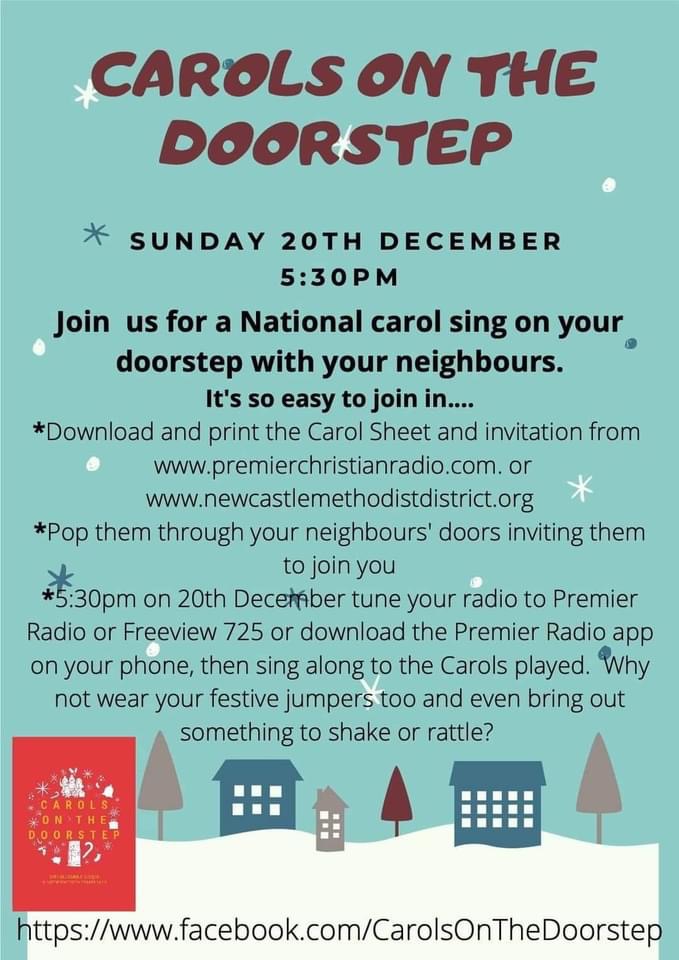 Mon 21st     Harvest Community ChurchSt Paul’s Parish ChurchHarvest Community ChurchSt Paul’s Parish ChurchTue 22nd Mid Trent Team of ParishesSt Peter’s Parish ChurchMid Trent Team of ParishesSt Peter’s Parish ChurchWed 23rd     New Testament Church of God, DoxeySt Thomas and St Andrew, DoxeyNew Testament Church of God, DoxeySt Thomas and St Andrew, DoxeyThur 24th Christmas Eve - When the angels had left them and gone into heaven, the shepherds said to one another, “Let’s go to Bethlehem and see this thing that has happened, which the Lord has told us about.” Luke 2:15Christmas Eve - When the angels had left them and gone into heaven, the shepherds said to one another, “Let’s go to Bethlehem and see this thing that has happened, which the Lord has told us about.” Luke 2:15Fri 25th Christmas Day - 1 In the beginning was the Word, and the Word was with God, and the Word was God. 2 He was with God in the beginning. 3 Through him all things were made; without him nothing was made that has been made. 4 In him was life, and that life was the light of all mankind. 5 The light shines in the darkness, and the darkness has not overcome[a] it. John 1:1-5Christmas Day - 1 In the beginning was the Word, and the Word was with God, and the Word was God. 2 He was with God in the beginning. 3 Through him all things were made; without him nothing was made that has been made. 4 In him was life, and that life was the light of all mankind. 5 The light shines in the darkness, and the darkness has not overcome[a] it. John 1:1-5Sat 26th     Rising Brook Baptist ChurchStafford Baptist Church (The Green)Rising Brook Baptist ChurchStafford Baptist Church (The Green)Sun 27th     Pray for the covid vaccine.  Thank God for those who are working on it, taking part in the trials… Pray for integrity in the distribution across the world.  Pray for its efficacy.Pray for the covid vaccine.  Thank God for those who are working on it, taking part in the trials… Pray for integrity in the distribution across the world.  Pray for its efficacy.Mon 28th     Rising Brook Methodist ChurchThe Beacon International Centre and Sandon Road Baptist ChurchRising Brook Methodist ChurchThe Beacon International Centre and Sandon Road Baptist ChurchTue 29th Salvation ArmyTrinity ChurchSalvation ArmyTrinity ChurchWed 30th     St Bertelin’s Parish ChurchWildwood ChurchSt Bertelin’s Parish ChurchWildwood ChurchThur 31st New Year’s Eve – Many will be saying thank God 2020 is coming to a close… Pray for all those who have been ill, bereaved, disappointed and hurt in any way during the past year.  Bring 2021 to God and ask him to bless Love Stafford – all our churches listed above… that our praying will grow in understanding and in urgency.   New Year’s Eve – Many will be saying thank God 2020 is coming to a close… Pray for all those who have been ill, bereaved, disappointed and hurt in any way during the past year.  Bring 2021 to God and ask him to bless Love Stafford – all our churches listed above… that our praying will grow in understanding and in urgency.   